                                                                                                              Θεσσαλονίκη: 31.08.2018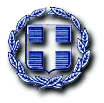 ΘΕΜΑ :«Χαιρετισμός  προς τους εκπαιδευτικούς για την έναρξη της σχολικής χρονιάς»Αγαπητοί Συνάδελφοι,Με την έναρξη της σχολικής χρονιάς νιώθω ιδιαίτερη χαρά που μου δίνεται η ευκαιρία να επικοινωνήσω μαζί σας και να μοιραστώ την ελπίδα, την αισιοδοξία και τη δημιουργική διάθεση για πρόοδο στην Παιδεία. Μια Παιδεία στην υπηρεσία του ανθρώπινου προσώπου και όχι του απρόσωπου συστήματος. Μέσα σε συνθήκες βαθιάς ανθρωπιστικής κρίσης το σχολείο, ως αναπόσπαστο κομμάτι του κοινωνικού συνόλου καλείται να κάνει άλματα και να στηρίξει πρώτα και κύρια τους εκπαιδευτικούς, οι οποίοι καθημερινά δίνουν τον αγώνα της διδασκαλίας. Οι δύσκολες οικονομικές και πολιτικές συνθήκες δεν πρέπει να βάλουν φρένο στο δημοκρατικό μοντέλο διοίκησης, που σέβεται το δάσκαλο και τον καθηγητή, που στηρίζεται στην αξιοκρατία και στη σχέση εμπιστοσύνης των Εκπαιδευτικών με τη Διοίκηση της Εκπαίδευσης. Η αποκατάσταση της ηρεμίας και η διαμόρφωση κλίματος συνεργασίας στις σχολικές μονάδες που επιχειρήθηκε από την ανάληψη των καθηκόντων μου θα συνεχιστεί απρόσκοπτα και τη νέα σχολική περίοδο. Επίσης καταβάλλεται μεγάλη προσπάθεια για την κάλυψη των κενών της γενικής εκπαίδευσης αλλά και των ευαίσθητων τομέων, όπως της ειδικής αγωγής. Η αξιοποίηση όλων των διαθέσιμων μέσων αυτή τη στιγμή, η σωστή εκτίμηση και η καλή διαχείριση του υπάρχοντος προσωπικού είναι σε προτεραιότητα. Βασικό μας μέλημα είναι και η ορθή κατανομή του μαθητικού δυναμικού σε συνεργασία με τους δήμους, που θα αποσυμφορήσει και θα βελτιώσει τη λειτουργία των σχολείων. Επιδίωξή μας, η αντιμετώπιση του προβλήματος της σχολικής στέγης, της υλικοτεχνικής υποδομής και της πλήρους κάλυψης των λειτουργικών αναγκών των σχολείων. Η αλληλεγγύη, η αλληλοβοήθεια και ο αλληλοσεβασμός είναι προτεραιότητες στην Κεντρική Μακεδονία. Κανένα σχολείο και κανένας εκπαιδευτικός δεν περισσεύει. Όλοι μαζί ας προασπιστούμε τη Δημόσια και Δωρεάν Εκπαίδευση ενάντια σε όλους εκείνους που επιστρατεύουν πρακτικές που διαλύουν το δημόσιο σχολείο και εξαθλιώνουν τους εκπαιδευτικούς.Εύχομαι ολόψυχα σε όλους υγεία, δύναμη, καλή φώτιση και επιτυχία στο έργο σας! Καλή σχολική χρονιά!Ο Περιφερειακός Διευθυντής                                                                                   Π/θμιας& Δ/θμιας Εκπαίδευσης     Κεντρικής Μακεδονίας   Παναγιώτης Ζ. Ανανιάδης      Γεωλόγος-ΘεολόγοςΕΛΛΗΝΙΚΗ ΔΗΜΟΚΡΑΤΙΑ	ΥΠΟΥΡΓΕΙΟ ΠΑΙΔΕΙΑΣ,ΕΡΕΥΝΑΣ ΚΑΙ ΘΡΗΣΚΕΥΜΑΤΩΝ                                                                                                                                  Προς                                                                                                                               ---------                                                                                                                                                                                        ΠΕΡΙΦΕΡΕΙΑΚΗ ΔΙΕΥΘΥΝΣΗ                                                                                                                                   Σχολικές Μονάδες Κεντρικής Μακεδονίας                                                                                                                Α/ΘΜΙΑΣ & Β/ΘΜΙΑΣ ΕΚΠΑΙΔΕΥΣΗΣ                                                                                                                    δια μέσω των Διευθύνσεων ΠΕ & ΔΕ Εκπαίδευσης                                                                                                                                                                                                                        ΚΕΝΤΡΙΚΗΣ ΜΑΚΕΔΟΝΙΑΣ                                                                                                                                      Κεντρικής Μακεδονίας---------Λεωφόρος Γεωργικής Σχολής 65Θεσσαλονίκη, 57001Τηλ:2310 474844Φαξ:2310 474328http://www.kmaked.grkmakedpde@sch.gr